Сатыбалдыев Медербек Мырзаевич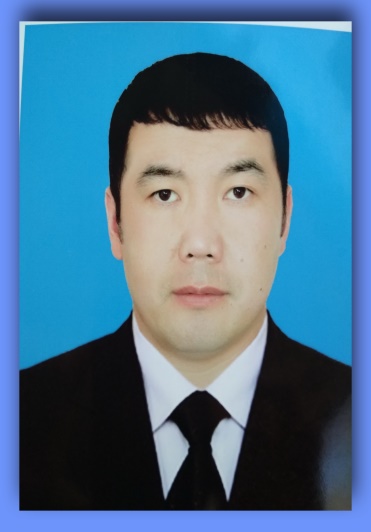 Сатыбалдыев Медербек Мырзаевич, 1985 года рождения, кыргыз. В 2009 году окончила с отличием медицинский факультет МКТУ имени К.А. Яссауи по специальности «лечебное дело». 2010 году окончил интернатуру по специальности 051101 «Лечебное дело» присвоен квалификация врач терапевтСфера профессиональной деятельности: врач инфекционист высший категорий (с 2021года)Стаж врача инфекциониста 11 лет, работает инфекционной отделение Ошской объединённой клинической больнице. 01.01.2021г Закончил аспирантуру: Научная тема «Клинические и лабораторные аспекты значимых коморбидных заболеваний при ВИЧ инфекции (на примере Ошской области)»Специальность: 14.01.10. - инфекционные болезниСатыбалдыев Медербек Мырзаевич, 1985 года рождения, кыргыз. В 2009 году окончила с отличием медицинский факультет МКТУ имени К.А. Яссауи по специальности «лечебное дело». 2010 году окончил интернатуру по специальности 051101 «Лечебное дело» присвоен квалификация врач терапевтСфера профессиональной деятельности: врач инфекционист высший категорий (с 2021года)Стаж врача инфекциониста 11 лет, работает инфекционной отделение Ошской объединённой клинической больнице. 01.01.2021г Закончил аспирантуру: Научная тема «Клинические и лабораторные аспекты значимых коморбидных заболеваний при ВИЧ инфекции (на примере Ошской области)»Специальность: 14.01.10. - инфекционные болезниСатыбалдыев Медербек Мырзаевич, 1985 года рождения, кыргыз. В 2009 году окончила с отличием медицинский факультет МКТУ имени К.А. Яссауи по специальности «лечебное дело». 2010 году окончил интернатуру по специальности 051101 «Лечебное дело» присвоен квалификация врач терапевтСфера профессиональной деятельности: врач инфекционист высший категорий (с 2021года)Стаж врача инфекциониста 11 лет, работает инфекционной отделение Ошской объединённой клинической больнице. 01.01.2021г Закончил аспирантуру: Научная тема «Клинические и лабораторные аспекты значимых коморбидных заболеваний при ВИЧ инфекции (на примере Ошской области)»Специальность: 14.01.10. - инфекционные болезниСатыбалдыев Медербек Мырзаевич, 1985 года рождения, кыргыз. В 2009 году окончила с отличием медицинский факультет МКТУ имени К.А. Яссауи по специальности «лечебное дело». 2010 году окончил интернатуру по специальности 051101 «Лечебное дело» присвоен квалификация врач терапевтСфера профессиональной деятельности: врач инфекционист высший категорий (с 2021года)Стаж врача инфекциониста 11 лет, работает инфекционной отделение Ошской объединённой клинической больнице. 01.01.2021г Закончил аспирантуру: Научная тема «Клинические и лабораторные аспекты значимых коморбидных заболеваний при ВИЧ инфекции (на примере Ошской области)»Специальность: 14.01.10. - инфекционные болезниСатыбалдыев Медербек Мырзаевич, 1985 года рождения, кыргыз. В 2009 году окончила с отличием медицинский факультет МКТУ имени К.А. Яссауи по специальности «лечебное дело». 2010 году окончил интернатуру по специальности 051101 «Лечебное дело» присвоен квалификация врач терапевтСфера профессиональной деятельности: врач инфекционист высший категорий (с 2021года)Стаж врача инфекциониста 11 лет, работает инфекционной отделение Ошской объединённой клинической больнице. 01.01.2021г Закончил аспирантуру: Научная тема «Клинические и лабораторные аспекты значимых коморбидных заболеваний при ВИЧ инфекции (на примере Ошской области)»Специальность: 14.01.10. - инфекционные болезниСатыбалдыев Медербек Мырзаевич, 1985 года рождения, кыргыз. В 2009 году окончила с отличием медицинский факультет МКТУ имени К.А. Яссауи по специальности «лечебное дело». 2010 году окончил интернатуру по специальности 051101 «Лечебное дело» присвоен квалификация врач терапевтСфера профессиональной деятельности: врач инфекционист высший категорий (с 2021года)Стаж врача инфекциониста 11 лет, работает инфекционной отделение Ошской объединённой клинической больнице. 01.01.2021г Закончил аспирантуру: Научная тема «Клинические и лабораторные аспекты значимых коморбидных заболеваний при ВИЧ инфекции (на примере Ошской области)»Специальность: 14.01.10. - инфекционные болезниПерсональная информацияПерсональная информацияПерсональная информацияПерсональная информацияПерсональная информацияПерсональная информацияПерсональная информацияПерсональная информацияПерсональная информацияПерсональная информацияПерсональная информацияПерсональная информацияФамилия Фамилия Фамилия Фамилия Фамилия Сатыбалдыев Сатыбалдыев Сатыбалдыев Сатыбалдыев Сатыбалдыев Сатыбалдыев Сатыбалдыев Имя Имя Имя Имя Имя МедербекМедербекМедербекМедербекМедербекМедербекМедербекОтчествоОтчествоОтчествоОтчествоОтчествоМырзаевичМырзаевичМырзаевичМырзаевичМырзаевичМырзаевичМырзаевичДата рожденияДата рожденияДата рожденияДата рожденияДата рождения01.апрель 1985 год01.апрель 1985 год01.апрель 1985 год01.апрель 1985 год01.апрель 1985 год01.апрель 1985 год01.апрель 1985 годКонтактная информация:Контактная информация:Контактная информация:Контактная информация:Рабочий телефонРабочий телефонРабочий телефонРабочий телефонРабочий телефонКонтактная информация:Контактная информация:Контактная информация:Контактная информация:Домашний телефонДомашний телефонДомашний телефонДомашний телефонДомашний телефонКонтактная информация:Контактная информация:Контактная информация:Контактная информация:Мобильный телефонМобильный телефонМобильный телефонМобильный телефонМобильный телефон+996558084238, +996778084238,+0504417341.+996558084238, +996778084238,+0504417341.+996558084238, +996778084238,+0504417341.Контактная информация:Контактная информация:Контактная информация:Контактная информация:ФаксФаксФаксФаксФаксКонтактная информация:Контактная информация:Контактная информация:Контактная информация:E-mail  E-mail  E-mail  E-mail  E-mail  medik-2010@mail.ru medik-2010@mail.ru medik-2010@mail.ru ОБРАЗОВАНИЕ:ОБРАЗОВАНИЕ:ОБРАЗОВАНИЕ:ОБРАЗОВАНИЕ:ОБРАЗОВАНИЕ:ОБРАЗОВАНИЕ:ОБРАЗОВАНИЕ:ОБРАЗОВАНИЕ:ОБРАЗОВАНИЕ:ОБРАЗОВАНИЕ:ОБРАЗОВАНИЕ:ОБРАЗОВАНИЕ:Дата начала / окончанияДата начала / окончанияВузВузВузВузВузФакультетФакультетФакультетФакультетСпециальность2003/20092003/2009Международный университет имени; К А. ЯссауиМеждународный университет имени; К А. ЯссауиМеждународный университет имени; К А. ЯссауиМеждународный университет имени; К А. ЯссауиМеждународный университет имени; К А. ЯссауиМедицинский факультетМедицинский факультетМедицинский факультетМедицинский факультетВрач терапевтПУБЛИКАЦИИ (последние 5 лет)ПУБЛИКАЦИИ (последние 5 лет)ПУБЛИКАЦИИ (последние 5 лет)ПУБЛИКАЦИИ (последние 5 лет)ПУБЛИКАЦИИ (последние 5 лет)ПУБЛИКАЦИИ (последние 5 лет)ПУБЛИКАЦИИ (последние 5 лет)ПУБЛИКАЦИИ (последние 5 лет)ПУБЛИКАЦИИ (последние 5 лет)ПУБЛИКАЦИИ (последние 5 лет)ПУБЛИКАЦИИ (последние 5 лет)ПУБЛИКАЦИИ (последние 5 лет)1. Особенности эпидемического процесса ВИЧ-инфекции в Ошской области Кыргызстана/Журнал; Санитарный врач Москва 2018№7 страница-34(РИНЦ) 2. «Основные причины летальности при ВИЧ-инфекции по данным в Ошской области Кыргызстана» // научно-практический журнал: «Здравоохранение Кыргызстана” Бишкек №4- 98 (РИНЦ) декабрь 2019 год3. Эпидемиологические особенности ВИЧ-инфекции В Ошской области и г. Ош республики Кыргызстан Журнал Инфектологии;2021год .1. Особенности эпидемического процесса ВИЧ-инфекции в Ошской области Кыргызстана/Журнал; Санитарный врач Москва 2018№7 страница-34(РИНЦ) 2. «Основные причины летальности при ВИЧ-инфекции по данным в Ошской области Кыргызстана» // научно-практический журнал: «Здравоохранение Кыргызстана” Бишкек №4- 98 (РИНЦ) декабрь 2019 год3. Эпидемиологические особенности ВИЧ-инфекции В Ошской области и г. Ош республики Кыргызстан Журнал Инфектологии;2021год .1. Особенности эпидемического процесса ВИЧ-инфекции в Ошской области Кыргызстана/Журнал; Санитарный врач Москва 2018№7 страница-34(РИНЦ) 2. «Основные причины летальности при ВИЧ-инфекции по данным в Ошской области Кыргызстана» // научно-практический журнал: «Здравоохранение Кыргызстана” Бишкек №4- 98 (РИНЦ) декабрь 2019 год3. Эпидемиологические особенности ВИЧ-инфекции В Ошской области и г. Ош республики Кыргызстан Журнал Инфектологии;2021год .1. Особенности эпидемического процесса ВИЧ-инфекции в Ошской области Кыргызстана/Журнал; Санитарный врач Москва 2018№7 страница-34(РИНЦ) 2. «Основные причины летальности при ВИЧ-инфекции по данным в Ошской области Кыргызстана» // научно-практический журнал: «Здравоохранение Кыргызстана” Бишкек №4- 98 (РИНЦ) декабрь 2019 год3. Эпидемиологические особенности ВИЧ-инфекции В Ошской области и г. Ош республики Кыргызстан Журнал Инфектологии;2021год .1. Особенности эпидемического процесса ВИЧ-инфекции в Ошской области Кыргызстана/Журнал; Санитарный врач Москва 2018№7 страница-34(РИНЦ) 2. «Основные причины летальности при ВИЧ-инфекции по данным в Ошской области Кыргызстана» // научно-практический журнал: «Здравоохранение Кыргызстана” Бишкек №4- 98 (РИНЦ) декабрь 2019 год3. Эпидемиологические особенности ВИЧ-инфекции В Ошской области и г. Ош республики Кыргызстан Журнал Инфектологии;2021год .1. Особенности эпидемического процесса ВИЧ-инфекции в Ошской области Кыргызстана/Журнал; Санитарный врач Москва 2018№7 страница-34(РИНЦ) 2. «Основные причины летальности при ВИЧ-инфекции по данным в Ошской области Кыргызстана» // научно-практический журнал: «Здравоохранение Кыргызстана” Бишкек №4- 98 (РИНЦ) декабрь 2019 год3. Эпидемиологические особенности ВИЧ-инфекции В Ошской области и г. Ош республики Кыргызстан Журнал Инфектологии;2021год .1. Особенности эпидемического процесса ВИЧ-инфекции в Ошской области Кыргызстана/Журнал; Санитарный врач Москва 2018№7 страница-34(РИНЦ) 2. «Основные причины летальности при ВИЧ-инфекции по данным в Ошской области Кыргызстана» // научно-практический журнал: «Здравоохранение Кыргызстана” Бишкек №4- 98 (РИНЦ) декабрь 2019 год3. Эпидемиологические особенности ВИЧ-инфекции В Ошской области и г. Ош республики Кыргызстан Журнал Инфектологии;2021год .1. Особенности эпидемического процесса ВИЧ-инфекции в Ошской области Кыргызстана/Журнал; Санитарный врач Москва 2018№7 страница-34(РИНЦ) 2. «Основные причины летальности при ВИЧ-инфекции по данным в Ошской области Кыргызстана» // научно-практический журнал: «Здравоохранение Кыргызстана” Бишкек №4- 98 (РИНЦ) декабрь 2019 год3. Эпидемиологические особенности ВИЧ-инфекции В Ошской области и г. Ош республики Кыргызстан Журнал Инфектологии;2021год .1. Особенности эпидемического процесса ВИЧ-инфекции в Ошской области Кыргызстана/Журнал; Санитарный врач Москва 2018№7 страница-34(РИНЦ) 2. «Основные причины летальности при ВИЧ-инфекции по данным в Ошской области Кыргызстана» // научно-практический журнал: «Здравоохранение Кыргызстана” Бишкек №4- 98 (РИНЦ) декабрь 2019 год3. Эпидемиологические особенности ВИЧ-инфекции В Ошской области и г. Ош республики Кыргызстан Журнал Инфектологии;2021год .1. Особенности эпидемического процесса ВИЧ-инфекции в Ошской области Кыргызстана/Журнал; Санитарный врач Москва 2018№7 страница-34(РИНЦ) 2. «Основные причины летальности при ВИЧ-инфекции по данным в Ошской области Кыргызстана» // научно-практический журнал: «Здравоохранение Кыргызстана” Бишкек №4- 98 (РИНЦ) декабрь 2019 год3. Эпидемиологические особенности ВИЧ-инфекции В Ошской области и г. Ош республики Кыргызстан Журнал Инфектологии;2021год .1. Особенности эпидемического процесса ВИЧ-инфекции в Ошской области Кыргызстана/Журнал; Санитарный врач Москва 2018№7 страница-34(РИНЦ) 2. «Основные причины летальности при ВИЧ-инфекции по данным в Ошской области Кыргызстана» // научно-практический журнал: «Здравоохранение Кыргызстана” Бишкек №4- 98 (РИНЦ) декабрь 2019 год3. Эпидемиологические особенности ВИЧ-инфекции В Ошской области и г. Ош республики Кыргызстан Журнал Инфектологии;2021год .1. Особенности эпидемического процесса ВИЧ-инфекции в Ошской области Кыргызстана/Журнал; Санитарный врач Москва 2018№7 страница-34(РИНЦ) 2. «Основные причины летальности при ВИЧ-инфекции по данным в Ошской области Кыргызстана» // научно-практический журнал: «Здравоохранение Кыргызстана” Бишкек №4- 98 (РИНЦ) декабрь 2019 год3. Эпидемиологические особенности ВИЧ-инфекции В Ошской области и г. Ош республики Кыргызстан Журнал Инфектологии;2021год .Ключевые квалификации/ ОПЫТ в области аккредитации и гарантии качества (тренинг, семинары, конференции и т.п.).Ключевые квалификации/ ОПЫТ в области аккредитации и гарантии качества (тренинг, семинары, конференции и т.п.).Ключевые квалификации/ ОПЫТ в области аккредитации и гарантии качества (тренинг, семинары, конференции и т.п.).Ключевые квалификации/ ОПЫТ в области аккредитации и гарантии качества (тренинг, семинары, конференции и т.п.).Ключевые квалификации/ ОПЫТ в области аккредитации и гарантии качества (тренинг, семинары, конференции и т.п.).Ключевые квалификации/ ОПЫТ в области аккредитации и гарантии качества (тренинг, семинары, конференции и т.п.).Ключевые квалификации/ ОПЫТ в области аккредитации и гарантии качества (тренинг, семинары, конференции и т.п.).Ключевые квалификации/ ОПЫТ в области аккредитации и гарантии качества (тренинг, семинары, конференции и т.п.).Ключевые квалификации/ ОПЫТ в области аккредитации и гарантии качества (тренинг, семинары, конференции и т.п.).Ключевые квалификации/ ОПЫТ в области аккредитации и гарантии качества (тренинг, семинары, конференции и т.п.).Ключевые квалификации/ ОПЫТ в области аккредитации и гарантии качества (тренинг, семинары, конференции и т.п.).Ключевые квалификации/ ОПЫТ в области аккредитации и гарантии качества (тренинг, семинары, конференции и т.п.).Дата начала / окончанияДата начала / окончанияНазвание Название Название Название Название Название Название Название Название Название 01.09.2010 г.21.12.2010г01.09.2010 г.21.12.2010гСертификат выдано за прохождение курс первичной специализации по специальности «Инфекционные болезни», Южный Филиал Кыргызского государственного медицинского института переподготовки и Повышение квалификации г ОШ. Кыргызстан.Сертификат выдано за прохождение курс первичной специализации по специальности «Инфекционные болезни», Южный Филиал Кыргызского государственного медицинского института переподготовки и Повышение квалификации г ОШ. Кыргызстан.Сертификат выдано за прохождение курс первичной специализации по специальности «Инфекционные болезни», Южный Филиал Кыргызского государственного медицинского института переподготовки и Повышение квалификации г ОШ. Кыргызстан.Сертификат выдано за прохождение курс первичной специализации по специальности «Инфекционные болезни», Южный Филиал Кыргызского государственного медицинского института переподготовки и Повышение квалификации г ОШ. Кыргызстан.Сертификат выдано за прохождение курс первичной специализации по специальности «Инфекционные болезни», Южный Филиал Кыргызского государственного медицинского института переподготовки и Повышение квалификации г ОШ. Кыргызстан.Сертификат выдано за прохождение курс первичной специализации по специальности «Инфекционные болезни», Южный Филиал Кыргызского государственного медицинского института переподготовки и Повышение квалификации г ОШ. Кыргызстан.Сертификат выдано за прохождение курс первичной специализации по специальности «Инфекционные болезни», Южный Филиал Кыргызского государственного медицинского института переподготовки и Повышение квалификации г ОШ. Кыргызстан.Сертификат выдано за прохождение курс первичной специализации по специальности «Инфекционные болезни», Южный Филиал Кыргызского государственного медицинского института переподготовки и Повышение квалификации г ОШ. Кыргызстан.Сертификат выдано за прохождение курс первичной специализации по специальности «Инфекционные болезни», Южный Филиал Кыргызского государственного медицинского института переподготовки и Повышение квалификации г ОШ. Кыргызстан.Сертификат выдано за прохождение курс первичной специализации по специальности «Инфекционные болезни», Южный Филиал Кыргызского государственного медицинского института переподготовки и Повышение квалификации г ОШ. Кыргызстан.01.04.2013г.30.04.2013г.01.04.2013г.30.04.2013г.Сертификат прошел курс повышение квалификации по программе «острые и хронические вирусные гепатиты А, В, С, Цирроз печении», Кыргызского государственного медицинского института переподготовки и Повышение квалификации г Бишкек. Кыргызстан.Сертификат прошел курс повышение квалификации по программе «острые и хронические вирусные гепатиты А, В, С, Цирроз печении», Кыргызского государственного медицинского института переподготовки и Повышение квалификации г Бишкек. Кыргызстан.Сертификат прошел курс повышение квалификации по программе «острые и хронические вирусные гепатиты А, В, С, Цирроз печении», Кыргызского государственного медицинского института переподготовки и Повышение квалификации г Бишкек. Кыргызстан.Сертификат прошел курс повышение квалификации по программе «острые и хронические вирусные гепатиты А, В, С, Цирроз печении», Кыргызского государственного медицинского института переподготовки и Повышение квалификации г Бишкек. Кыргызстан.Сертификат прошел курс повышение квалификации по программе «острые и хронические вирусные гепатиты А, В, С, Цирроз печении», Кыргызского государственного медицинского института переподготовки и Повышение квалификации г Бишкек. Кыргызстан.Сертификат прошел курс повышение квалификации по программе «острые и хронические вирусные гепатиты А, В, С, Цирроз печении», Кыргызского государственного медицинского института переподготовки и Повышение квалификации г Бишкек. Кыргызстан.Сертификат прошел курс повышение квалификации по программе «острые и хронические вирусные гепатиты А, В, С, Цирроз печении», Кыргызского государственного медицинского института переподготовки и Повышение квалификации г Бишкек. Кыргызстан.Сертификат прошел курс повышение квалификации по программе «острые и хронические вирусные гепатиты А, В, С, Цирроз печении», Кыргызского государственного медицинского института переподготовки и Повышение квалификации г Бишкек. Кыргызстан.Сертификат прошел курс повышение квалификации по программе «острые и хронические вирусные гепатиты А, В, С, Цирроз печении», Кыргызского государственного медицинского института переподготовки и Повышение квалификации г Бишкек. Кыргызстан.Сертификат прошел курс повышение квалификации по программе «острые и хронические вирусные гепатиты А, В, С, Цирроз печении», Кыргызского государственного медицинского института переподготовки и Повышение квалификации г Бишкек. Кыргызстан.03.10.2016г.15.10.2016г.03.10.2016г.15.10.2016г.Сертификат прошел курс повышение квалификации по программе «Избранные вопросы инфекционного контроля» Южный Филиал Кыргызского государственного медицинского института переподготовки и Повышение квалификации г ОШ. Кыргызстан.Сертификат прошел курс повышение квалификации по программе «Избранные вопросы инфекционного контроля» Южный Филиал Кыргызского государственного медицинского института переподготовки и Повышение квалификации г ОШ. Кыргызстан.Сертификат прошел курс повышение квалификации по программе «Избранные вопросы инфекционного контроля» Южный Филиал Кыргызского государственного медицинского института переподготовки и Повышение квалификации г ОШ. Кыргызстан.Сертификат прошел курс повышение квалификации по программе «Избранные вопросы инфекционного контроля» Южный Филиал Кыргызского государственного медицинского института переподготовки и Повышение квалификации г ОШ. Кыргызстан.Сертификат прошел курс повышение квалификации по программе «Избранные вопросы инфекционного контроля» Южный Филиал Кыргызского государственного медицинского института переподготовки и Повышение квалификации г ОШ. Кыргызстан.Сертификат прошел курс повышение квалификации по программе «Избранные вопросы инфекционного контроля» Южный Филиал Кыргызского государственного медицинского института переподготовки и Повышение квалификации г ОШ. Кыргызстан.Сертификат прошел курс повышение квалификации по программе «Избранные вопросы инфекционного контроля» Южный Филиал Кыргызского государственного медицинского института переподготовки и Повышение квалификации г ОШ. Кыргызстан.Сертификат прошел курс повышение квалификации по программе «Избранные вопросы инфекционного контроля» Южный Филиал Кыргызского государственного медицинского института переподготовки и Повышение квалификации г ОШ. Кыргызстан.Сертификат прошел курс повышение квалификации по программе «Избранные вопросы инфекционного контроля» Южный Филиал Кыргызского государственного медицинского института переподготовки и Повышение квалификации г ОШ. Кыргызстан.Сертификат прошел курс повышение квалификации по программе «Избранные вопросы инфекционного контроля» Южный Филиал Кыргызского государственного медицинского института переподготовки и Повышение квалификации г ОШ. Кыргызстан.25.06.2018г. 25.06.2018г. Сертификат курс лекций на тему; «Диффузные заболевания печени» Южный Филиал Кыргызского государственного медицинского института переподготовки и Повышение квалификации г ОШ. Кыргызстан.Сертификат курс лекций на тему; «Диффузные заболевания печени» Южный Филиал Кыргызского государственного медицинского института переподготовки и Повышение квалификации г ОШ. Кыргызстан.Сертификат курс лекций на тему; «Диффузные заболевания печени» Южный Филиал Кыргызского государственного медицинского института переподготовки и Повышение квалификации г ОШ. Кыргызстан.Сертификат курс лекций на тему; «Диффузные заболевания печени» Южный Филиал Кыргызского государственного медицинского института переподготовки и Повышение квалификации г ОШ. Кыргызстан.Сертификат курс лекций на тему; «Диффузные заболевания печени» Южный Филиал Кыргызского государственного медицинского института переподготовки и Повышение квалификации г ОШ. Кыргызстан.Сертификат курс лекций на тему; «Диффузные заболевания печени» Южный Филиал Кыргызского государственного медицинского института переподготовки и Повышение квалификации г ОШ. Кыргызстан.Сертификат курс лекций на тему; «Диффузные заболевания печени» Южный Филиал Кыргызского государственного медицинского института переподготовки и Повышение квалификации г ОШ. Кыргызстан.Сертификат курс лекций на тему; «Диффузные заболевания печени» Южный Филиал Кыргызского государственного медицинского института переподготовки и Повышение квалификации г ОШ. Кыргызстан.Сертификат курс лекций на тему; «Диффузные заболевания печени» Южный Филиал Кыргызского государственного медицинского института переподготовки и Повышение квалификации г ОШ. Кыргызстан.Сертификат курс лекций на тему; «Диффузные заболевания печени» Южный Филиал Кыргызского государственного медицинского института переподготовки и Повышение квалификации г ОШ. Кыргызстан.26.06.2018г.26.06.2018г.Сертификат за участие научно-практической конференции на тему: «Острые кишечные инфекции- современные принципы терапии»Сертификат за участие научно-практической конференции на тему: «Острые кишечные инфекции- современные принципы терапии»Сертификат за участие научно-практической конференции на тему: «Острые кишечные инфекции- современные принципы терапии»Сертификат за участие научно-практической конференции на тему: «Острые кишечные инфекции- современные принципы терапии»Сертификат за участие научно-практической конференции на тему: «Острые кишечные инфекции- современные принципы терапии»Сертификат за участие научно-практической конференции на тему: «Острые кишечные инфекции- современные принципы терапии»Сертификат за участие научно-практической конференции на тему: «Острые кишечные инфекции- современные принципы терапии»Сертификат за участие научно-практической конференции на тему: «Острые кишечные инфекции- современные принципы терапии»Сертификат за участие научно-практической конференции на тему: «Острые кишечные инфекции- современные принципы терапии»Сертификат за участие научно-практической конференции на тему: «Острые кишечные инфекции- современные принципы терапии»2-3 June,20162-3 June,2016Certificate Completed the EASL endorsed conference White Nights of Hepatology “Difficult to treat patients with HCV in DAAera” in Sain-Petersburg(Russia)Certificate Completed the EASL endorsed conference White Nights of Hepatology “Difficult to treat patients with HCV in DAAera” in Sain-Petersburg(Russia)Certificate Completed the EASL endorsed conference White Nights of Hepatology “Difficult to treat patients with HCV in DAAera” in Sain-Petersburg(Russia)Certificate Completed the EASL endorsed conference White Nights of Hepatology “Difficult to treat patients with HCV in DAAera” in Sain-Petersburg(Russia)Certificate Completed the EASL endorsed conference White Nights of Hepatology “Difficult to treat patients with HCV in DAAera” in Sain-Petersburg(Russia)Certificate Completed the EASL endorsed conference White Nights of Hepatology “Difficult to treat patients with HCV in DAAera” in Sain-Petersburg(Russia)Certificate Completed the EASL endorsed conference White Nights of Hepatology “Difficult to treat patients with HCV in DAAera” in Sain-Petersburg(Russia)Certificate Completed the EASL endorsed conference White Nights of Hepatology “Difficult to treat patients with HCV in DAAera” in Sain-Petersburg(Russia)Certificate Completed the EASL endorsed conference White Nights of Hepatology “Difficult to treat patients with HCV in DAAera” in Sain-Petersburg(Russia)Certificate Completed the EASL endorsed conference White Nights of Hepatology “Difficult to treat patients with HCV in DAAera” in Sain-Petersburg(Russia)18.03.2018г.18.03.2018г.Сертификат за участие в семинаре «Лечение и уход при ВИЧ- инфекции по обновленным Клиническим протоколам.» Республиканского центра СПИДА КР г ОШСертификат за участие в семинаре «Лечение и уход при ВИЧ- инфекции по обновленным Клиническим протоколам.» Республиканского центра СПИДА КР г ОШСертификат за участие в семинаре «Лечение и уход при ВИЧ- инфекции по обновленным Клиническим протоколам.» Республиканского центра СПИДА КР г ОШСертификат за участие в семинаре «Лечение и уход при ВИЧ- инфекции по обновленным Клиническим протоколам.» Республиканского центра СПИДА КР г ОШСертификат за участие в семинаре «Лечение и уход при ВИЧ- инфекции по обновленным Клиническим протоколам.» Республиканского центра СПИДА КР г ОШСертификат за участие в семинаре «Лечение и уход при ВИЧ- инфекции по обновленным Клиническим протоколам.» Республиканского центра СПИДА КР г ОШСертификат за участие в семинаре «Лечение и уход при ВИЧ- инфекции по обновленным Клиническим протоколам.» Республиканского центра СПИДА КР г ОШСертификат за участие в семинаре «Лечение и уход при ВИЧ- инфекции по обновленным Клиническим протоколам.» Республиканского центра СПИДА КР г ОШСертификат за участие в семинаре «Лечение и уход при ВИЧ- инфекции по обновленным Клиническим протоколам.» Республиканского центра СПИДА КР г ОШСертификат за участие в семинаре «Лечение и уход при ВИЧ- инфекции по обновленным Клиническим протоколам.» Республиканского центра СПИДА КР г ОШс 30.09 – по 06.10 2018 гс 30.09 – по 06.10 2018 гСертификат за участие научно-практической конференции Евро-Азиатского Общества по инфекционным болезням «Иммунодиагностика, иммунопрофилактика и иммунотерапия иммунозависимых и инфекционных болезней» Россия, г. СочиСертификат за участие научно-практической конференции Евро-Азиатского Общества по инфекционным болезням «Иммунодиагностика, иммунопрофилактика и иммунотерапия иммунозависимых и инфекционных болезней» Россия, г. СочиСертификат за участие научно-практической конференции Евро-Азиатского Общества по инфекционным болезням «Иммунодиагностика, иммунопрофилактика и иммунотерапия иммунозависимых и инфекционных болезней» Россия, г. СочиСертификат за участие научно-практической конференции Евро-Азиатского Общества по инфекционным болезням «Иммунодиагностика, иммунопрофилактика и иммунотерапия иммунозависимых и инфекционных болезней» Россия, г. СочиСертификат за участие научно-практической конференции Евро-Азиатского Общества по инфекционным болезням «Иммунодиагностика, иммунопрофилактика и иммунотерапия иммунозависимых и инфекционных болезней» Россия, г. СочиСертификат за участие научно-практической конференции Евро-Азиатского Общества по инфекционным болезням «Иммунодиагностика, иммунопрофилактика и иммунотерапия иммунозависимых и инфекционных болезней» Россия, г. СочиСертификат за участие научно-практической конференции Евро-Азиатского Общества по инфекционным болезням «Иммунодиагностика, иммунопрофилактика и иммунотерапия иммунозависимых и инфекционных болезней» Россия, г. СочиСертификат за участие научно-практической конференции Евро-Азиатского Общества по инфекционным болезням «Иммунодиагностика, иммунопрофилактика и иммунотерапия иммунозависимых и инфекционных болезней» Россия, г. СочиСертификат за участие научно-практической конференции Евро-Азиатского Общества по инфекционным болезням «Иммунодиагностика, иммунопрофилактика и иммунотерапия иммунозависимых и инфекционных болезней» Россия, г. СочиСертификат за участие научно-практической конференции Евро-Азиатского Общества по инфекционным болезням «Иммунодиагностика, иммунопрофилактика и иммунотерапия иммунозависимых и инфекционных болезней» Россия, г. Сочи26.08.2019г26.08.2019гСертификат за участие в семинаре «Формирование приверженности у лиц, живущих с ВИЧ к АРТ-терапии и профилактическим программам» г. Ош Республиканского центра СПИДА КРСертификат за участие в семинаре «Формирование приверженности у лиц, живущих с ВИЧ к АРТ-терапии и профилактическим программам» г. Ош Республиканского центра СПИДА КРСертификат за участие в семинаре «Формирование приверженности у лиц, живущих с ВИЧ к АРТ-терапии и профилактическим программам» г. Ош Республиканского центра СПИДА КРСертификат за участие в семинаре «Формирование приверженности у лиц, живущих с ВИЧ к АРТ-терапии и профилактическим программам» г. Ош Республиканского центра СПИДА КРСертификат за участие в семинаре «Формирование приверженности у лиц, живущих с ВИЧ к АРТ-терапии и профилактическим программам» г. Ош Республиканского центра СПИДА КРСертификат за участие в семинаре «Формирование приверженности у лиц, живущих с ВИЧ к АРТ-терапии и профилактическим программам» г. Ош Республиканского центра СПИДА КРСертификат за участие в семинаре «Формирование приверженности у лиц, живущих с ВИЧ к АРТ-терапии и профилактическим программам» г. Ош Республиканского центра СПИДА КРСертификат за участие в семинаре «Формирование приверженности у лиц, живущих с ВИЧ к АРТ-терапии и профилактическим программам» г. Ош Республиканского центра СПИДА КРСертификат за участие в семинаре «Формирование приверженности у лиц, живущих с ВИЧ к АРТ-терапии и профилактическим программам» г. Ош Республиканского центра СПИДА КРСертификат за участие в семинаре «Формирование приверженности у лиц, живущих с ВИЧ к АРТ-терапии и профилактическим программам» г. Ош Республиканского центра СПИДА КР26.072019г.27.07.2019г.26.072019г.27.07.2019г.Сертификат участника Республиканской Научно-практической конференции:«28 июля-Всемирный день борьбы с вирусными гепатитами Чуй.Токмок.Сертификат участника Республиканской Научно-практической конференции:«28 июля-Всемирный день борьбы с вирусными гепатитами Чуй.Токмок.Сертификат участника Республиканской Научно-практической конференции:«28 июля-Всемирный день борьбы с вирусными гепатитами Чуй.Токмок.Сертификат участника Республиканской Научно-практической конференции:«28 июля-Всемирный день борьбы с вирусными гепатитами Чуй.Токмок.Сертификат участника Республиканской Научно-практической конференции:«28 июля-Всемирный день борьбы с вирусными гепатитами Чуй.Токмок.Сертификат участника Республиканской Научно-практической конференции:«28 июля-Всемирный день борьбы с вирусными гепатитами Чуй.Токмок.Сертификат участника Республиканской Научно-практической конференции:«28 июля-Всемирный день борьбы с вирусными гепатитами Чуй.Токмок.Сертификат участника Республиканской Научно-практической конференции:«28 июля-Всемирный день борьбы с вирусными гепатитами Чуй.Токмок.Сертификат участника Республиканской Научно-практической конференции:«28 июля-Всемирный день борьбы с вирусными гепатитами Чуй.Токмок.Сертификат участника Республиканской Научно-практической конференции:«28 июля-Всемирный день борьбы с вирусными гепатитами Чуй.Токмок.09.09.2019г21.09.2019г09.09.2019г21.09.2019гСертификат прошел курс по повышения квалификации по программе «Избранные вопросы инфектологии Часть 2»Сертификат прошел курс по повышения квалификации по программе «Избранные вопросы инфектологии Часть 2»Сертификат прошел курс по повышения квалификации по программе «Избранные вопросы инфектологии Часть 2»Сертификат прошел курс по повышения квалификации по программе «Избранные вопросы инфектологии Часть 2»Сертификат прошел курс по повышения квалификации по программе «Избранные вопросы инфектологии Часть 2»Сертификат прошел курс по повышения квалификации по программе «Избранные вопросы инфектологии Часть 2»Сертификат прошел курс по повышения квалификации по программе «Избранные вопросы инфектологии Часть 2»Сертификат прошел курс по повышения квалификации по программе «Избранные вопросы инфектологии Часть 2»Сертификат прошел курс по повышения квалификации по программе «Избранные вопросы инфектологии Часть 2»Сертификат прошел курс по повышения квалификации по программе «Избранные вопросы инфектологии Часть 2»2019г апрель2019г апрельСертификат за участие в конкурсе молодых ученных и аспирантовСертификат за участие в конкурсе молодых ученных и аспирантовСертификат за участие в конкурсе молодых ученных и аспирантовСертификат за участие в конкурсе молодых ученных и аспирантовСертификат за участие в конкурсе молодых ученных и аспирантовСертификат за участие в конкурсе молодых ученных и аспирантовСертификат за участие в конкурсе молодых ученных и аспирантовСертификат за участие в конкурсе молодых ученных и аспирантовСертификат за участие в конкурсе молодых ученных и аспирантовСертификат за участие в конкурсе молодых ученных и аспирантов2020г 24-25 сентябрь2020г 24-25 сентябрьСертификат принимал участье в тренинге Обучение мульти дисциплинарной команды по COVID 19 с использованием модель «Тренинг тренеров»Сертификат принимал участье в тренинге Обучение мульти дисциплинарной команды по COVID 19 с использованием модель «Тренинг тренеров»Сертификат принимал участье в тренинге Обучение мульти дисциплинарной команды по COVID 19 с использованием модель «Тренинг тренеров»Сертификат принимал участье в тренинге Обучение мульти дисциплинарной команды по COVID 19 с использованием модель «Тренинг тренеров»Сертификат принимал участье в тренинге Обучение мульти дисциплинарной команды по COVID 19 с использованием модель «Тренинг тренеров»Сертификат принимал участье в тренинге Обучение мульти дисциплинарной команды по COVID 19 с использованием модель «Тренинг тренеров»Сертификат принимал участье в тренинге Обучение мульти дисциплинарной команды по COVID 19 с использованием модель «Тренинг тренеров»Сертификат принимал участье в тренинге Обучение мульти дисциплинарной команды по COVID 19 с использованием модель «Тренинг тренеров»Сертификат принимал участье в тренинге Обучение мульти дисциплинарной команды по COVID 19 с использованием модель «Тренинг тренеров»Сертификат принимал участье в тренинге Обучение мульти дисциплинарной команды по COVID 19 с использованием модель «Тренинг тренеров»21.01.2021г21.01.2021гКвалификационный Сертификат выдан с присвоением высший квалификационной категории по специальности врач- инфекционистКвалификационный Сертификат выдан с присвоением высший квалификационной категории по специальности врач- инфекционистКвалификационный Сертификат выдан с присвоением высший квалификационной категории по специальности врач- инфекционистКвалификационный Сертификат выдан с присвоением высший квалификационной категории по специальности врач- инфекционистКвалификационный Сертификат выдан с присвоением высший квалификационной категории по специальности врач- инфекционистКвалификационный Сертификат выдан с присвоением высший квалификационной категории по специальности врач- инфекционистКвалификационный Сертификат выдан с присвоением высший квалификационной категории по специальности врач- инфекционистКвалификационный Сертификат выдан с присвоением высший квалификационной категории по специальности врач- инфекционистКвалификационный Сертификат выдан с присвоением высший квалификационной категории по специальности врач- инфекционистКвалификационный Сертификат выдан с присвоением высший квалификационной категории по специальности врач- инфекционист2021г январь2021г январьСертификат за участье в работе онлайн телемоста «Евроазиатский телемост COVID 19- о важном»Сертификат за участье в работе онлайн телемоста «Евроазиатский телемост COVID 19- о важном»Сертификат за участье в работе онлайн телемоста «Евроазиатский телемост COVID 19- о важном»Сертификат за участье в работе онлайн телемоста «Евроазиатский телемост COVID 19- о важном»Сертификат за участье в работе онлайн телемоста «Евроазиатский телемост COVID 19- о важном»Сертификат за участье в работе онлайн телемоста «Евроазиатский телемост COVID 19- о важном»Сертификат за участье в работе онлайн телемоста «Евроазиатский телемост COVID 19- о важном»Сертификат за участье в работе онлайн телемоста «Евроазиатский телемост COVID 19- о важном»Сертификат за участье в работе онлайн телемоста «Евроазиатский телемост COVID 19- о важном»Сертификат за участье в работе онлайн телемоста «Евроазиатский телемост COVID 19- о важном»2021г август2021г августСертификат окончил курс «Актуальные вопросы коронавирусной инфекции COVID 19»Сертификат окончил курс «Актуальные вопросы коронавирусной инфекции COVID 19»Сертификат окончил курс «Актуальные вопросы коронавирусной инфекции COVID 19»Сертификат окончил курс «Актуальные вопросы коронавирусной инфекции COVID 19»Сертификат окончил курс «Актуальные вопросы коронавирусной инфекции COVID 19»Сертификат окончил курс «Актуальные вопросы коронавирусной инфекции COVID 19»Сертификат окончил курс «Актуальные вопросы коронавирусной инфекции COVID 19»Сертификат окончил курс «Актуальные вопросы коронавирусной инфекции COVID 19»Сертификат окончил курс «Актуальные вопросы коронавирусной инфекции COVID 19»Сертификат окончил курс «Актуальные вопросы коронавирусной инфекции COVID 19»20192019Certicicate of completion 100 Hour course at intermediate level of the english for young professionals programCerticicate of completion 100 Hour course at intermediate level of the english for young professionals programCerticicate of completion 100 Hour course at intermediate level of the english for young professionals programCerticicate of completion 100 Hour course at intermediate level of the english for young professionals programCerticicate of completion 100 Hour course at intermediate level of the english for young professionals programCerticicate of completion 100 Hour course at intermediate level of the english for young professionals programCerticicate of completion 100 Hour course at intermediate level of the english for young professionals programCerticicate of completion 100 Hour course at intermediate level of the english for young professionals programCerticicate of completion 100 Hour course at intermediate level of the english for young professionals programCerticicate of completion 100 Hour course at intermediate level of the english for young professionals programОпыт работыОпыт работыОпыт работыОпыт работыОпыт работыОпыт работыОпыт работыОпыт работыОпыт работыОпыт работыОпыт работыОпыт работы2009-2010 гг. – Врач интерн МКТУ медицинский факультет2010-2021 гг. – Работаю врачом инфекционистом ОМОКБ № 2 инфекционной отделение  2015-2021 гг. – преподаватель кафедры «Общественного здоровья и здравоохранения» международного медицинского факультета ОшГУ.  С 2017 г.-по 2021г аспирант кафедры эпидемиологии, микробиологии с курсом инфекционных болезней медицинского факультета ОшГУ и «Общественного здоровья и здравоохранения» международного медицинского факультета ОшГУ  2009-2010 гг. – Врач интерн МКТУ медицинский факультет2010-2021 гг. – Работаю врачом инфекционистом ОМОКБ № 2 инфекционной отделение  2015-2021 гг. – преподаватель кафедры «Общественного здоровья и здравоохранения» международного медицинского факультета ОшГУ.  С 2017 г.-по 2021г аспирант кафедры эпидемиологии, микробиологии с курсом инфекционных болезней медицинского факультета ОшГУ и «Общественного здоровья и здравоохранения» международного медицинского факультета ОшГУ  2009-2010 гг. – Врач интерн МКТУ медицинский факультет2010-2021 гг. – Работаю врачом инфекционистом ОМОКБ № 2 инфекционной отделение  2015-2021 гг. – преподаватель кафедры «Общественного здоровья и здравоохранения» международного медицинского факультета ОшГУ.  С 2017 г.-по 2021г аспирант кафедры эпидемиологии, микробиологии с курсом инфекционных болезней медицинского факультета ОшГУ и «Общественного здоровья и здравоохранения» международного медицинского факультета ОшГУ  2009-2010 гг. – Врач интерн МКТУ медицинский факультет2010-2021 гг. – Работаю врачом инфекционистом ОМОКБ № 2 инфекционной отделение  2015-2021 гг. – преподаватель кафедры «Общественного здоровья и здравоохранения» международного медицинского факультета ОшГУ.  С 2017 г.-по 2021г аспирант кафедры эпидемиологии, микробиологии с курсом инфекционных болезней медицинского факультета ОшГУ и «Общественного здоровья и здравоохранения» международного медицинского факультета ОшГУ  2009-2010 гг. – Врач интерн МКТУ медицинский факультет2010-2021 гг. – Работаю врачом инфекционистом ОМОКБ № 2 инфекционной отделение  2015-2021 гг. – преподаватель кафедры «Общественного здоровья и здравоохранения» международного медицинского факультета ОшГУ.  С 2017 г.-по 2021г аспирант кафедры эпидемиологии, микробиологии с курсом инфекционных болезней медицинского факультета ОшГУ и «Общественного здоровья и здравоохранения» международного медицинского факультета ОшГУ  2009-2010 гг. – Врач интерн МКТУ медицинский факультет2010-2021 гг. – Работаю врачом инфекционистом ОМОКБ № 2 инфекционной отделение  2015-2021 гг. – преподаватель кафедры «Общественного здоровья и здравоохранения» международного медицинского факультета ОшГУ.  С 2017 г.-по 2021г аспирант кафедры эпидемиологии, микробиологии с курсом инфекционных болезней медицинского факультета ОшГУ и «Общественного здоровья и здравоохранения» международного медицинского факультета ОшГУ  2009-2010 гг. – Врач интерн МКТУ медицинский факультет2010-2021 гг. – Работаю врачом инфекционистом ОМОКБ № 2 инфекционной отделение  2015-2021 гг. – преподаватель кафедры «Общественного здоровья и здравоохранения» международного медицинского факультета ОшГУ.  С 2017 г.-по 2021г аспирант кафедры эпидемиологии, микробиологии с курсом инфекционных болезней медицинского факультета ОшГУ и «Общественного здоровья и здравоохранения» международного медицинского факультета ОшГУ  2009-2010 гг. – Врач интерн МКТУ медицинский факультет2010-2021 гг. – Работаю врачом инфекционистом ОМОКБ № 2 инфекционной отделение  2015-2021 гг. – преподаватель кафедры «Общественного здоровья и здравоохранения» международного медицинского факультета ОшГУ.  С 2017 г.-по 2021г аспирант кафедры эпидемиологии, микробиологии с курсом инфекционных болезней медицинского факультета ОшГУ и «Общественного здоровья и здравоохранения» международного медицинского факультета ОшГУ  2009-2010 гг. – Врач интерн МКТУ медицинский факультет2010-2021 гг. – Работаю врачом инфекционистом ОМОКБ № 2 инфекционной отделение  2015-2021 гг. – преподаватель кафедры «Общественного здоровья и здравоохранения» международного медицинского факультета ОшГУ.  С 2017 г.-по 2021г аспирант кафедры эпидемиологии, микробиологии с курсом инфекционных болезней медицинского факультета ОшГУ и «Общественного здоровья и здравоохранения» международного медицинского факультета ОшГУ  2009-2010 гг. – Врач интерн МКТУ медицинский факультет2010-2021 гг. – Работаю врачом инфекционистом ОМОКБ № 2 инфекционной отделение  2015-2021 гг. – преподаватель кафедры «Общественного здоровья и здравоохранения» международного медицинского факультета ОшГУ.  С 2017 г.-по 2021г аспирант кафедры эпидемиологии, микробиологии с курсом инфекционных болезней медицинского факультета ОшГУ и «Общественного здоровья и здравоохранения» международного медицинского факультета ОшГУ  2009-2010 гг. – Врач интерн МКТУ медицинский факультет2010-2021 гг. – Работаю врачом инфекционистом ОМОКБ № 2 инфекционной отделение  2015-2021 гг. – преподаватель кафедры «Общественного здоровья и здравоохранения» международного медицинского факультета ОшГУ.  С 2017 г.-по 2021г аспирант кафедры эпидемиологии, микробиологии с курсом инфекционных болезней медицинского факультета ОшГУ и «Общественного здоровья и здравоохранения» международного медицинского факультета ОшГУ  2009-2010 гг. – Врач интерн МКТУ медицинский факультет2010-2021 гг. – Работаю врачом инфекционистом ОМОКБ № 2 инфекционной отделение  2015-2021 гг. – преподаватель кафедры «Общественного здоровья и здравоохранения» международного медицинского факультета ОшГУ.  С 2017 г.-по 2021г аспирант кафедры эпидемиологии, микробиологии с курсом инфекционных болезней медицинского факультета ОшГУ и «Общественного здоровья и здравоохранения» международного медицинского факультета ОшГУ  Знание языков: указать компетенции по шкале от 1 до 5 (1 – отличное знание, 5 – знание базовых основ)Знание языков: указать компетенции по шкале от 1 до 5 (1 – отличное знание, 5 – знание базовых основ)Знание языков: указать компетенции по шкале от 1 до 5 (1 – отличное знание, 5 – знание базовых основ)Знание языков: указать компетенции по шкале от 1 до 5 (1 – отличное знание, 5 – знание базовых основ)Знание языков: указать компетенции по шкале от 1 до 5 (1 – отличное знание, 5 – знание базовых основ)Знание языков: указать компетенции по шкале от 1 до 5 (1 – отличное знание, 5 – знание базовых основ)Знание языков: указать компетенции по шкале от 1 до 5 (1 – отличное знание, 5 – знание базовых основ)Знание языков: указать компетенции по шкале от 1 до 5 (1 – отличное знание, 5 – знание базовых основ)Знание языков: указать компетенции по шкале от 1 до 5 (1 – отличное знание, 5 – знание базовых основ)Знание языков: указать компетенции по шкале от 1 до 5 (1 – отличное знание, 5 – знание базовых основ)Знание языков: указать компетенции по шкале от 1 до 5 (1 – отличное знание, 5 – знание базовых основ)Знание языков: указать компетенции по шкале от 1 до 5 (1 – отличное знание, 5 – знание базовых основ)Language  (Язык)Language  (Язык)Language  (Язык)Reading (Чтение)Reading (Чтение)Reading (Чтение)Reading (Чтение)Reading (Чтение)Speaking (Разговорный)Speaking (Разговорный)Writing  (Письмо)Writing  (Письмо)Кыргызский Кыргызский Кыргызский 111111111Русский Русский Русский 111111111Английский Английский Английский 111113333Дополнительная информацияДополнительная информацияДополнительная информацияДополнительная информацияДополнительная информацияДополнительная информацияДополнительная информацияДополнительная информацияДополнительная информацияДополнительная информацияДополнительная информацияДополнительная информацияУченая степень/другие научные или профессиональные званияУченая степень/другие научные или профессиональные званияУченая степень/другие научные или профессиональные званияУченая степень/другие научные или профессиональные званияУченая степень/другие научные или профессиональные званияУченая степень/другие научные или профессиональные званияУченая степень/другие научные или профессиональные званияУченая степень/другие научные или профессиональные званияУченая степень/другие научные или профессиональные званияУченая степень/другие научные или профессиональные званияУченая степень/другие научные или профессиональные званияУченая степень/другие научные или профессиональные звания2017 годАспирант 3 год  Аспирант 3 год  Аспирант 3 год  Аспирант 3 год  Аспирант 3 год  Аспирант 3 год  Аспирант 3 год  Аспирант 3 год  Аспирант 3 год  Аспирант 3 год  Аспирант 3 год  2021год Окончил Аспирантуру ОШГУОкончил Аспирантуру ОШГУОкончил Аспирантуру ОШГУОкончил Аспирантуру ОШГУОкончил Аспирантуру ОШГУОкончил Аспирантуру ОШГУОкончил Аспирантуру ОШГУОкончил Аспирантуру ОШГУОкончил Аспирантуру ОШГУОкончил Аспирантуру ОШГУОкончил Аспирантуру ОШГУЧленство в различных организацияхЧленство в различных организацияхЧленство в различных организацияхЧленство в различных организацияхЧленство в различных организацияхЧленство в различных организацияхЧленство в различных организацияхЧленство в различных организацияхЧленство в различных организацияхЧленство в различных организацияхЧленство в различных организацияхЧленство в различных организациях2020г-2021гРаботаю член мульти дисциплинарной команды ошской области, консультирую тяжелых больных COVID 19.Работаю член мульти дисциплинарной команды ошской области, консультирую тяжелых больных COVID 19.Работаю член мульти дисциплинарной команды ошской области, консультирую тяжелых больных COVID 19.Работаю член мульти дисциплинарной команды ошской области, консультирую тяжелых больных COVID 19.Работаю член мульти дисциплинарной команды ошской области, консультирую тяжелых больных COVID 19.Работаю член мульти дисциплинарной команды ошской области, консультирую тяжелых больных COVID 19.Работаю член мульти дисциплинарной команды ошской области, консультирую тяжелых больных COVID 19.Работаю член мульти дисциплинарной команды ошской области, консультирую тяжелых больных COVID 19.Работаю член мульти дисциплинарной команды ошской области, консультирую тяжелых больных COVID 19.Работаю член мульти дисциплинарной команды ошской области, консультирую тяжелых больных COVID 19.Работаю член мульти дисциплинарной команды ошской области, консультирую тяжелых больных COVID 19.Личные данные и навыки Личные данные и навыки Личные данные и навыки Личные данные и навыки Личные данные и навыки Личные данные и навыки Личные данные и навыки Личные данные и навыки Личные данные и навыки Личные данные и навыки Личные данные и навыки Личные данные и навыки Владеет работой на компьютереВладеет работой на компьютереВладеет работой на компьютереВладеет работой на компьютереВладеет работой на компьютереВладеет работой на компьютереВладеет работой на компьютереВладеет работой на компьютереВладеет работой на компьютереВладеет работой на компьютереВладеет работой на компьютереВладеет работой на компьютереПаспортные данные: Паспорт серии А, № 1743091, выдан от 02.07.2020 г, МКК 2120211Удостоверение соц. защиты (ОМС): 20104198500826Семейное положение: женат, имеет пять детей 3 дочки,2 сына.Паспортные данные: Паспорт серии А, № 1743091, выдан от 02.07.2020 г, МКК 2120211Удостоверение соц. защиты (ОМС): 20104198500826Семейное положение: женат, имеет пять детей 3 дочки,2 сына.Паспортные данные: Паспорт серии А, № 1743091, выдан от 02.07.2020 г, МКК 2120211Удостоверение соц. защиты (ОМС): 20104198500826Семейное положение: женат, имеет пять детей 3 дочки,2 сына.Паспортные данные: Паспорт серии А, № 1743091, выдан от 02.07.2020 г, МКК 2120211Удостоверение соц. защиты (ОМС): 20104198500826Семейное положение: женат, имеет пять детей 3 дочки,2 сына.Паспортные данные: Паспорт серии А, № 1743091, выдан от 02.07.2020 г, МКК 2120211Удостоверение соц. защиты (ОМС): 20104198500826Семейное положение: женат, имеет пять детей 3 дочки,2 сына.Паспортные данные: Паспорт серии А, № 1743091, выдан от 02.07.2020 г, МКК 2120211Удостоверение соц. защиты (ОМС): 20104198500826Семейное положение: женат, имеет пять детей 3 дочки,2 сына.Паспортные данные: Паспорт серии А, № 1743091, выдан от 02.07.2020 г, МКК 2120211Удостоверение соц. защиты (ОМС): 20104198500826Семейное положение: женат, имеет пять детей 3 дочки,2 сына.Паспортные данные: Паспорт серии А, № 1743091, выдан от 02.07.2020 г, МКК 2120211Удостоверение соц. защиты (ОМС): 20104198500826Семейное положение: женат, имеет пять детей 3 дочки,2 сына.Паспортные данные: Паспорт серии А, № 1743091, выдан от 02.07.2020 г, МКК 2120211Удостоверение соц. защиты (ОМС): 20104198500826Семейное положение: женат, имеет пять детей 3 дочки,2 сына.Паспортные данные: Паспорт серии А, № 1743091, выдан от 02.07.2020 г, МКК 2120211Удостоверение соц. защиты (ОМС): 20104198500826Семейное положение: женат, имеет пять детей 3 дочки,2 сына.Паспортные данные: Паспорт серии А, № 1743091, выдан от 02.07.2020 г, МКК 2120211Удостоверение соц. защиты (ОМС): 20104198500826Семейное положение: женат, имеет пять детей 3 дочки,2 сына.Паспортные данные: Паспорт серии А, № 1743091, выдан от 02.07.2020 г, МКК 2120211Удостоверение соц. защиты (ОМС): 20104198500826Семейное положение: женат, имеет пять детей 3 дочки,2 сына.Дополнительная информация (награды)Дополнительная информация (награды)Дополнительная информация (награды)Дополнительная информация (награды)Дополнительная информация (награды)Дополнительная информация (награды)Дополнительная информация (награды)Дополнительная информация (награды)Дополнительная информация (награды)Дополнительная информация (награды)Дополнительная информация (награды)Дополнительная информация (награды)Награждена:Почетными грамотами факультета и университета (2017г) Почетная грамота Партии СДПК жогорку кенеш(2017г)Почетная грамота  от Министерство Здравоохранения(2020г)Награждена:Почетными грамотами факультета и университета (2017г) Почетная грамота Партии СДПК жогорку кенеш(2017г)Почетная грамота  от Министерство Здравоохранения(2020г)Награждена:Почетными грамотами факультета и университета (2017г) Почетная грамота Партии СДПК жогорку кенеш(2017г)Почетная грамота  от Министерство Здравоохранения(2020г)Награждена:Почетными грамотами факультета и университета (2017г) Почетная грамота Партии СДПК жогорку кенеш(2017г)Почетная грамота  от Министерство Здравоохранения(2020г)Награждена:Почетными грамотами факультета и университета (2017г) Почетная грамота Партии СДПК жогорку кенеш(2017г)Почетная грамота  от Министерство Здравоохранения(2020г)Награждена:Почетными грамотами факультета и университета (2017г) Почетная грамота Партии СДПК жогорку кенеш(2017г)Почетная грамота  от Министерство Здравоохранения(2020г)Награждена:Почетными грамотами факультета и университета (2017г) Почетная грамота Партии СДПК жогорку кенеш(2017г)Почетная грамота  от Министерство Здравоохранения(2020г)Награждена:Почетными грамотами факультета и университета (2017г) Почетная грамота Партии СДПК жогорку кенеш(2017г)Почетная грамота  от Министерство Здравоохранения(2020г)Награждена:Почетными грамотами факультета и университета (2017г) Почетная грамота Партии СДПК жогорку кенеш(2017г)Почетная грамота  от Министерство Здравоохранения(2020г)Награждена:Почетными грамотами факультета и университета (2017г) Почетная грамота Партии СДПК жогорку кенеш(2017г)Почетная грамота  от Министерство Здравоохранения(2020г)Награждена:Почетными грамотами факультета и университета (2017г) Почетная грамота Партии СДПК жогорку кенеш(2017г)Почетная грамота  от Министерство Здравоохранения(2020г)Награждена:Почетными грамотами факультета и университета (2017г) Почетная грамота Партии СДПК жогорку кенеш(2017г)Почетная грамота  от Министерство Здравоохранения(2020г)